BASINÇ VE KALDIRMA KUVVETİ-4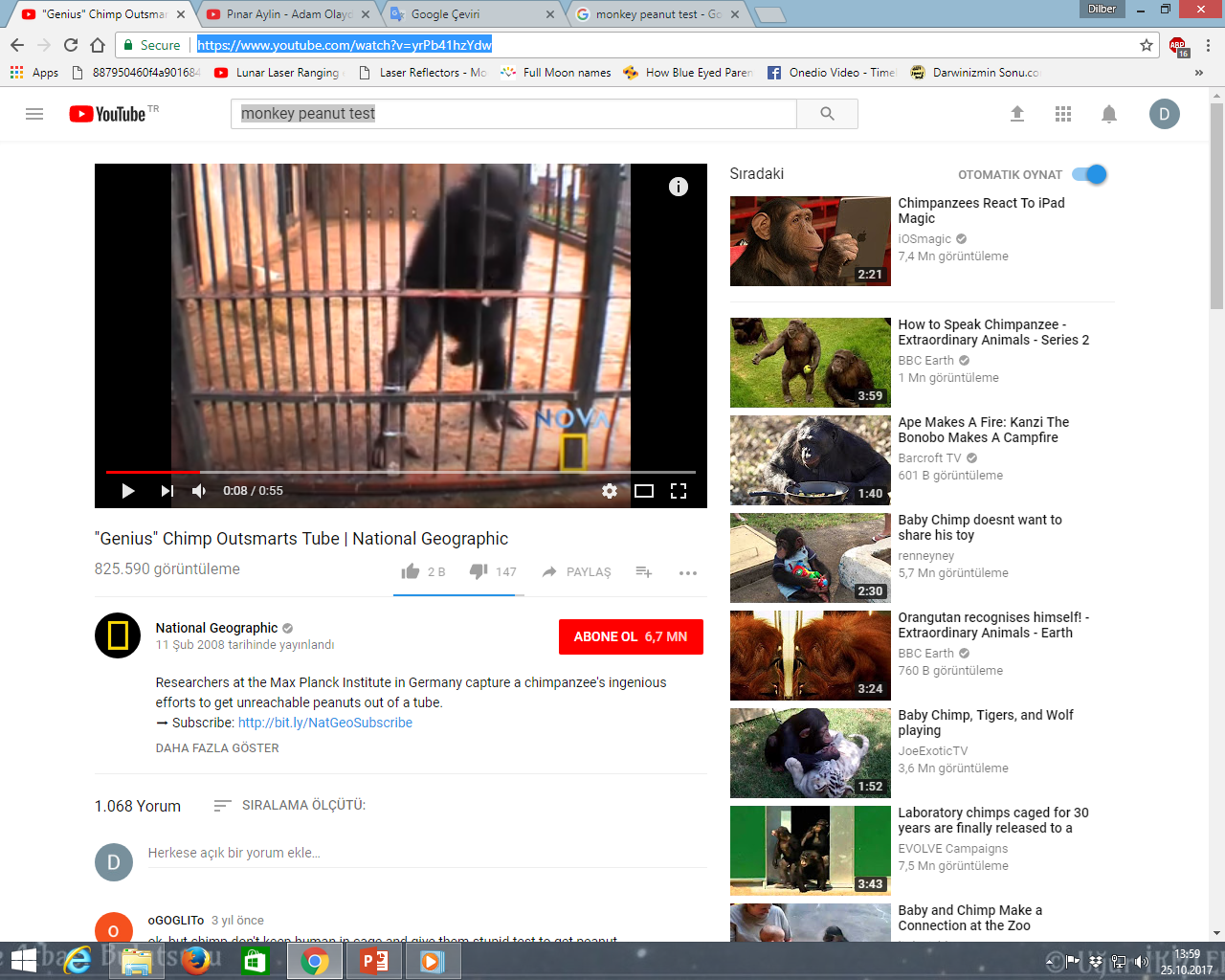 ________________________________________________________________________________________________________________________________________________________________________________________________________________________________________________________________________________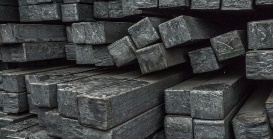 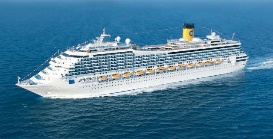 _______________________________________________________________________________________________________________________________________________________________________________________________________________________________________________________________________________Archiemedes İlkesi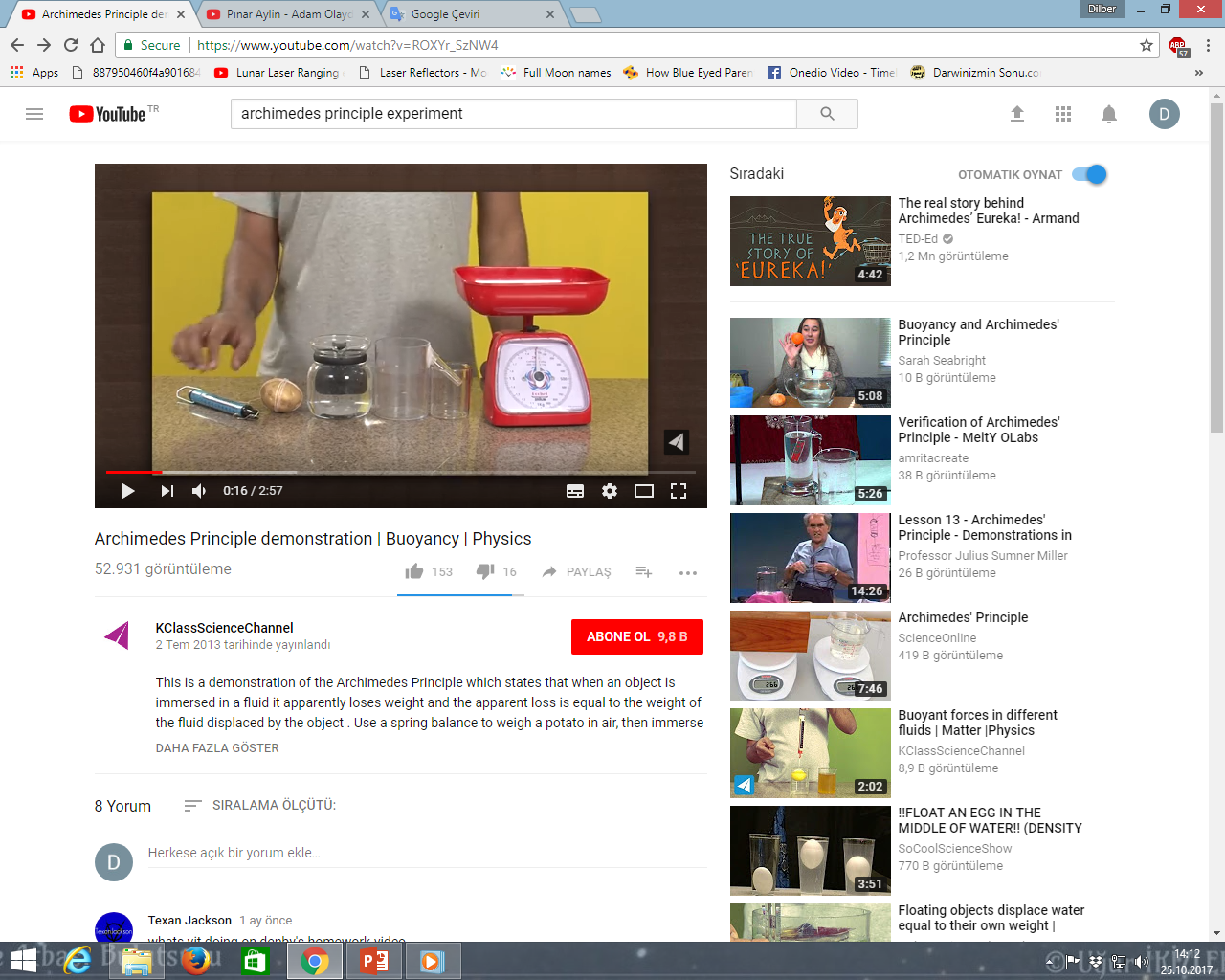 Patatesin ağırlığı: Patatesin su içerisindeki ağırlığı: Patatese etkiyen kaldırma kuvveti: Taşan suyun ağırlığı: ________________________________________________________________________________________________________________________________________Yüzme, Askıda Kalma, BatmaYüzme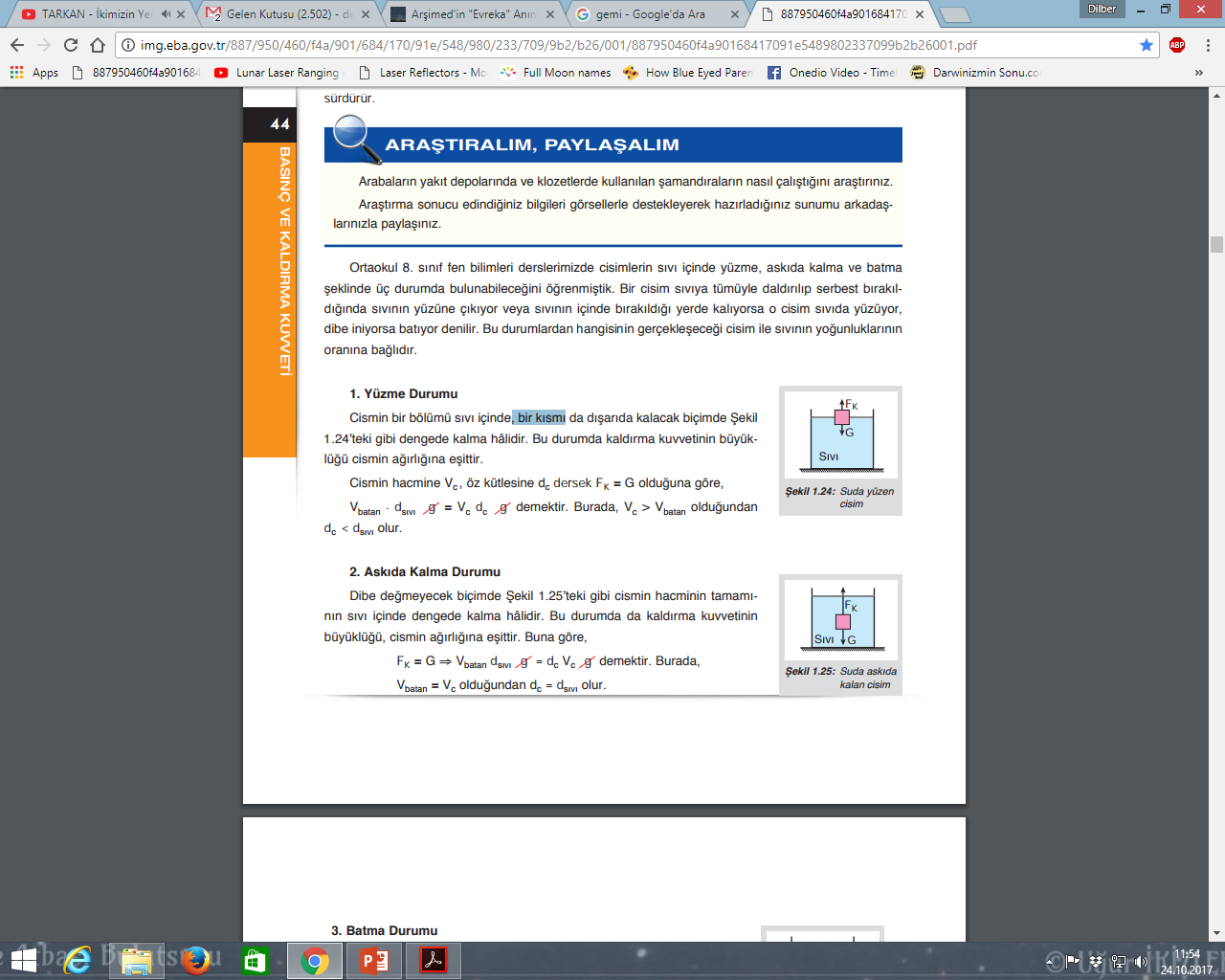 ______________________________________________________________________________________________________________________________________________________________________________________________________________________________________________Askıda Kalma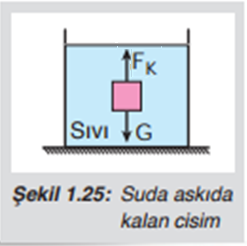 Taşan sıvının hacmi, batan cismin hacmine eşit ise ne olur? Ör: Cismin hacmi: 20 m3Taşan suyun hacmi: 20 m3Suyun özkütlesi: 1 g/m3Suyun kütlesi: Suyun ağırlığı:Uygulanan kaldırma kuvveti: Cismin özkütlesi: ______________________________________________________________________________________________________________________________________________________________________________________________________________________________________________Batma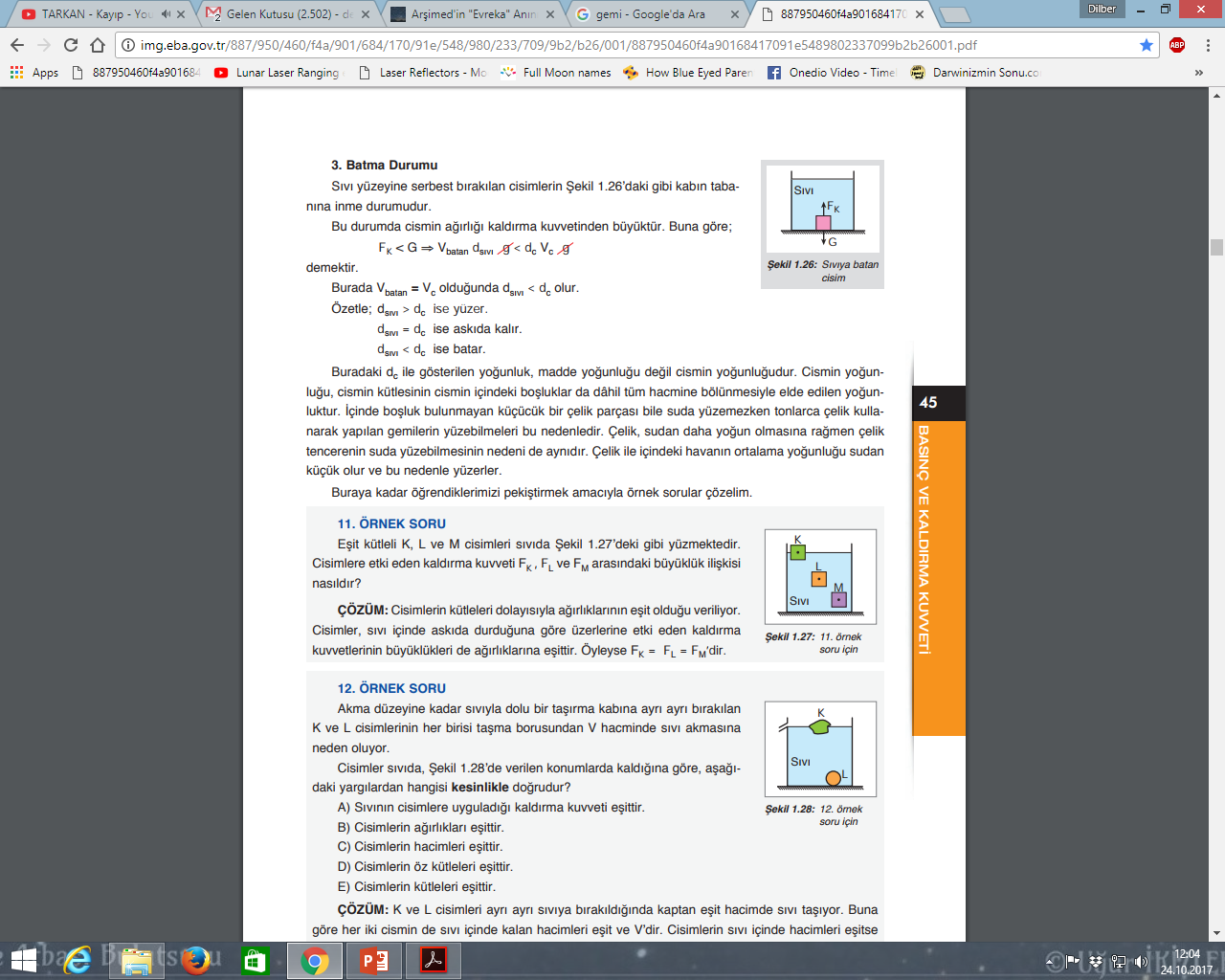 Taşan sıvının hacmi, batan cismin hacmine eşit fakat cismin ağırlığı kaldırma kuvvetinden büyük ise ne olur? Ör: Cismin hacmi: 20 m3Taşan suyun hacmi: 20 m3Suyun özkütlesi: 1 g/m3Suyun kütlesi:Suyun ağırlığı:Uygulanan kaldırma kuvveti: Cismin özkütlesi: ____________________________________________________________________________________________________________________________________________________________________________________________________________Ya birden fazla sıvı olursa?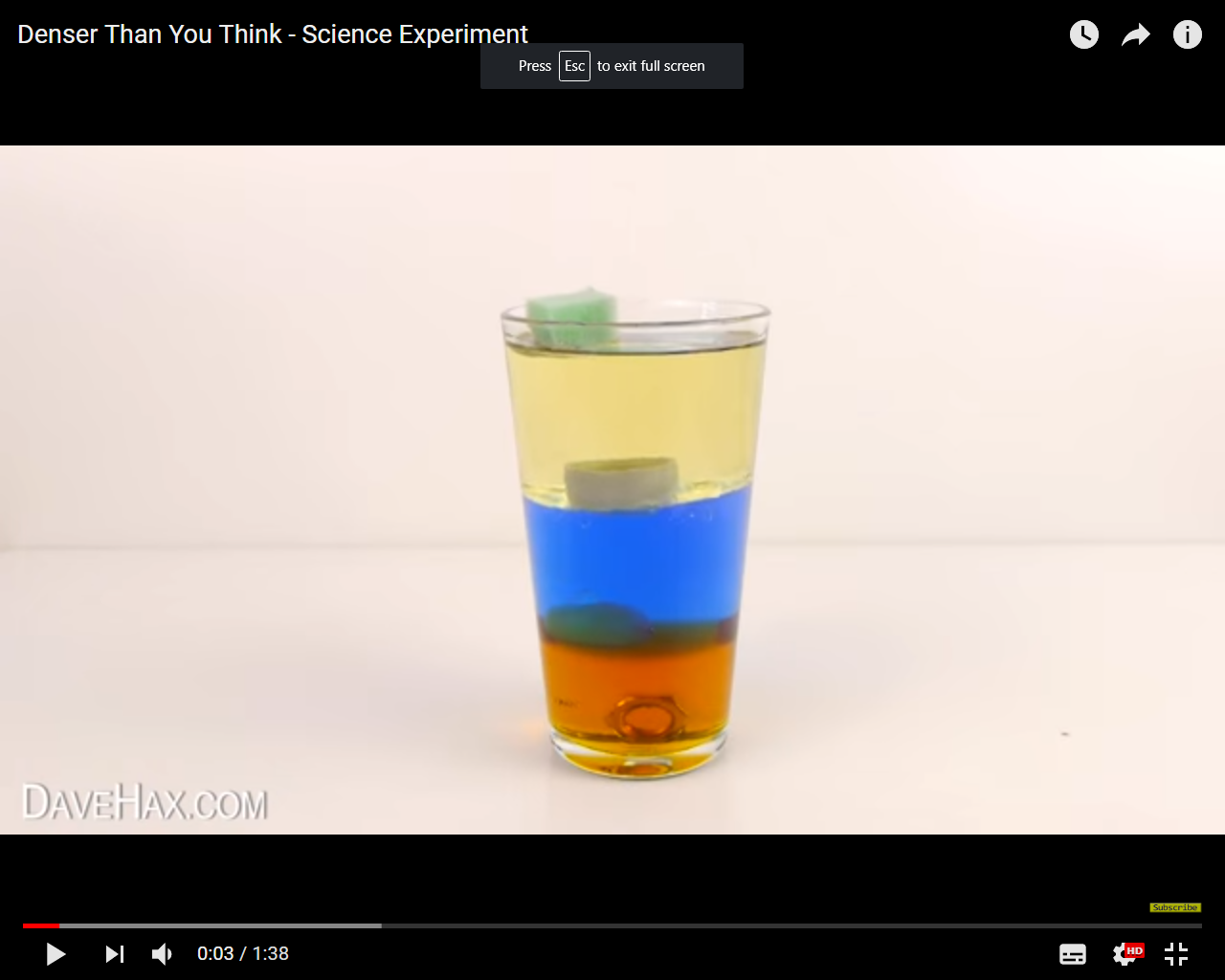 __________________________________________________________________________________________________________________________________________________________________________Peki, bu bardağa ilk önce şerbet dökülseydi, üzerine su konulmadan üzüm atılsaydı, üzüm videodaki konumuna göre nerede dururdu? Daha aşağıda ya da daha yukarıda?__________________________________________________________________________________________________________________________________________________________________________Peki, bardağın su kısmında bir musluk olduğunu farzedelim. Musluğu açarak suyu boşaltalım, öyle ki su yüksekliği üzümün yüksekliğinden az olsun. Üzüm nerede dururdu? Bir kısmı şerbete mi batardı yoksa bir kısmı yağa mı girerdi?__________________________________________________________________________________________________________________________________________________________________________Peki, özkütlesi su ile aynı olan bir cisim atsaydık nerede dururdu?__________________________________________________________________________________________________________________________________________________________________________Peki aynı şekide musluğu açarak suyu boşaltsaydık cisim nerede dururdu? Bir kısmı şerbete mi batardı yoksa bir kısmı yağa mı girerdi?__________________________________________________________________________________________________________________________________________________________________________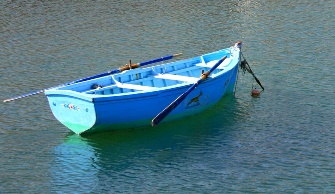 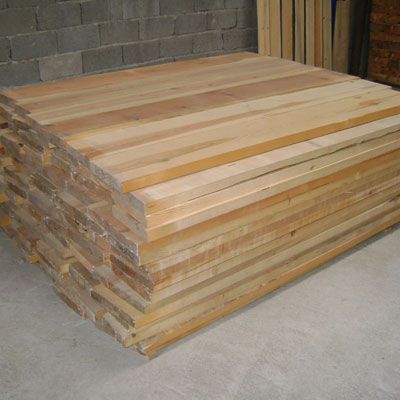 Peki kayık ağırlığındaki tahtayı bütün halinde denizin yüzeyine bırakırsak ne olur? __________________________________________________________________________________________________________________________________________________________________________Günlük hayattan örnekler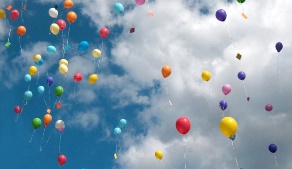 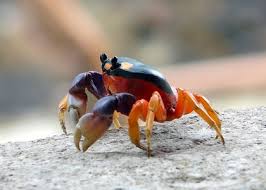 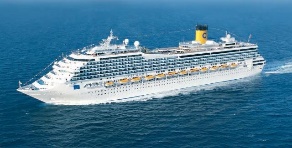 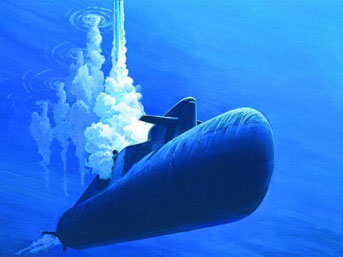 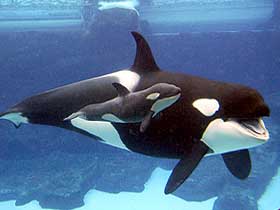 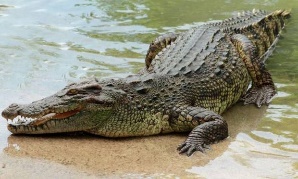 2017-ygs 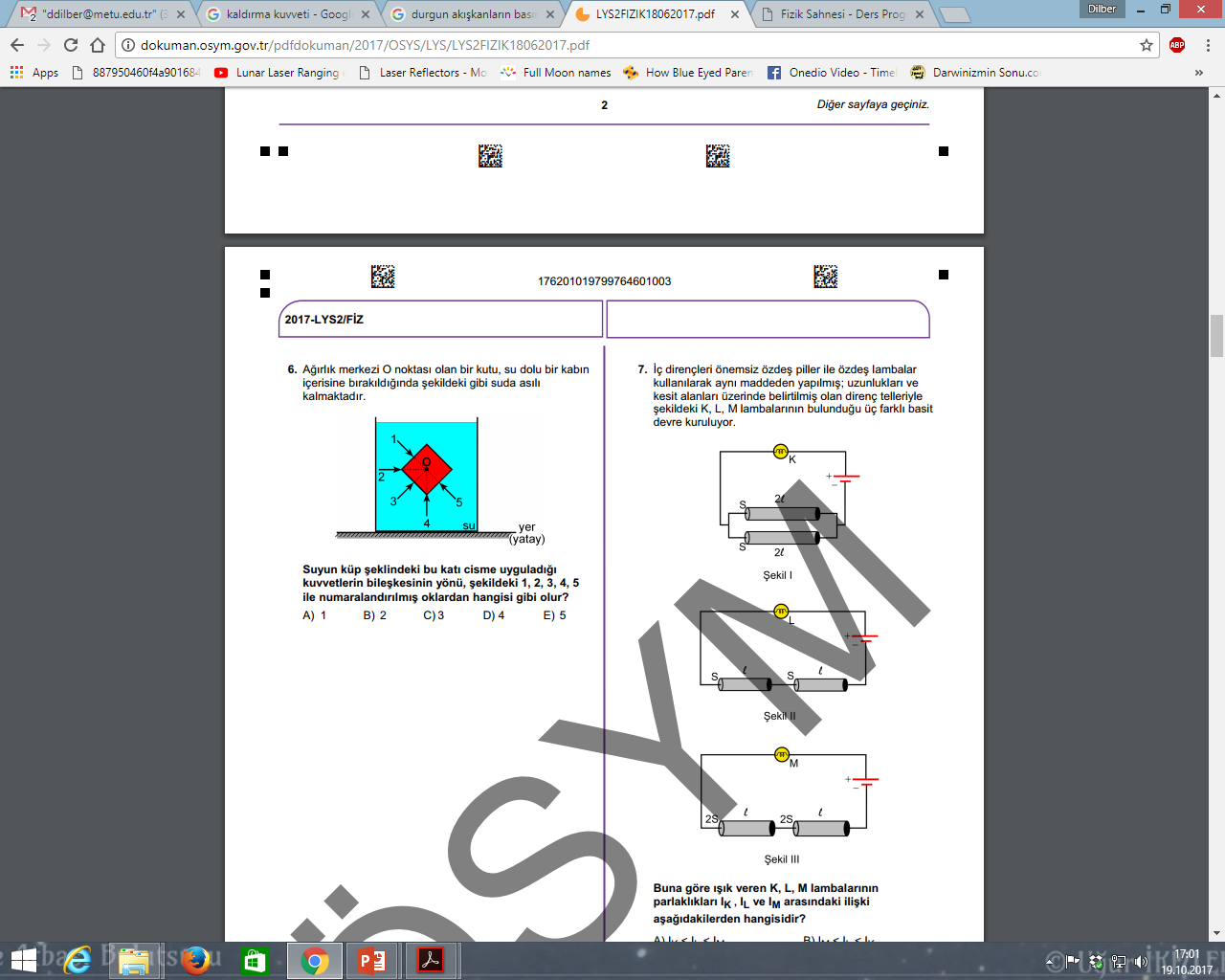 2013-lys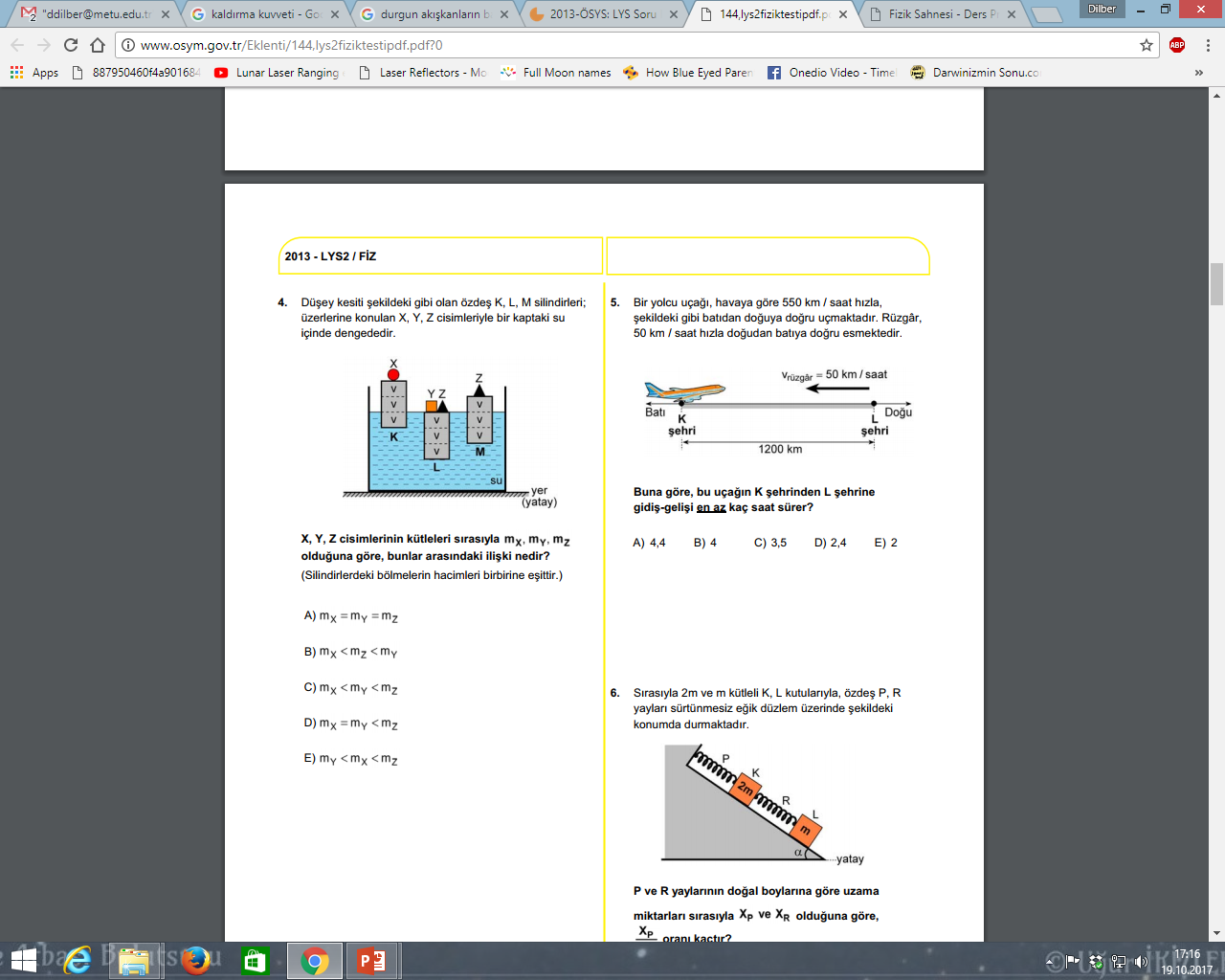 2012-ygs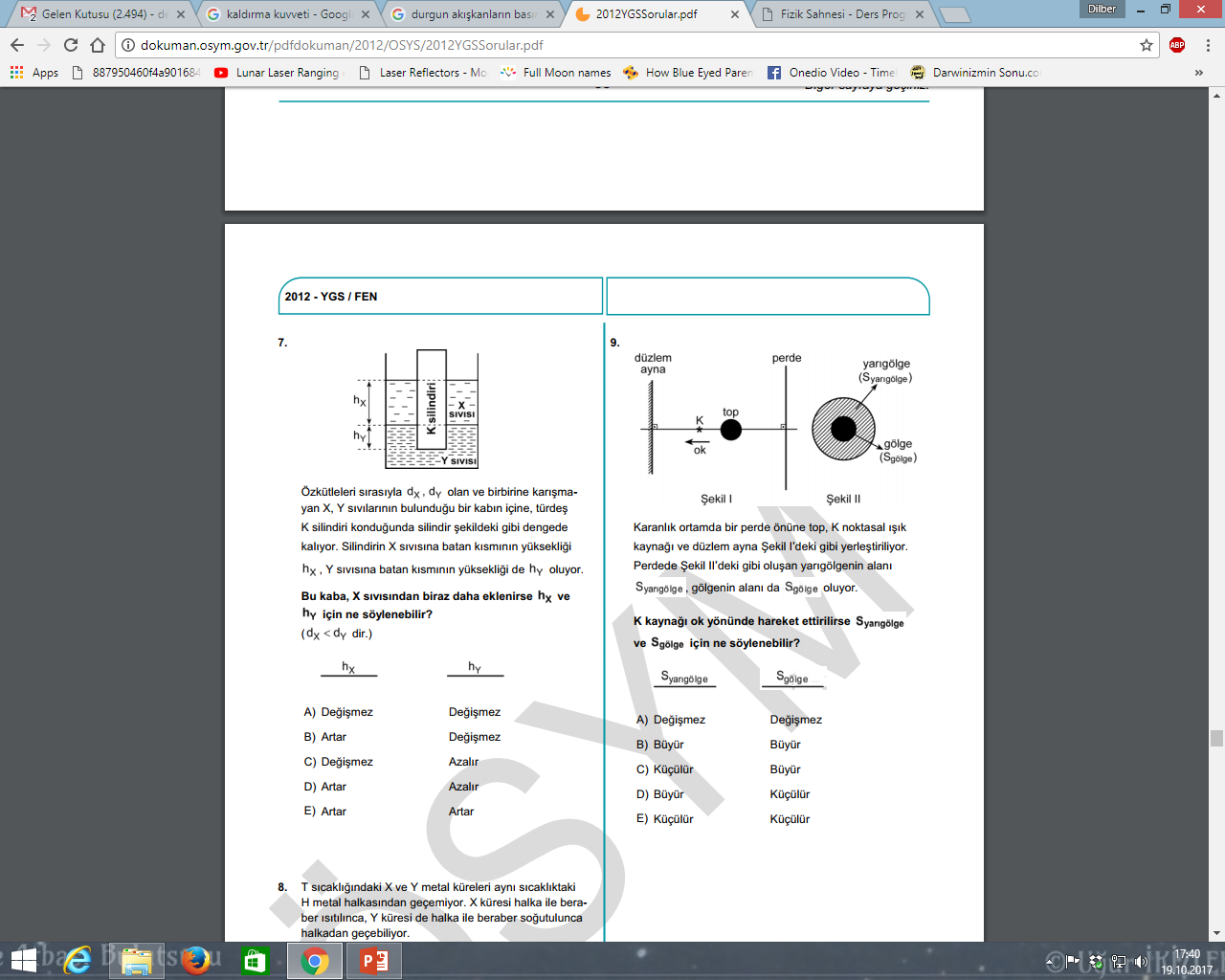 2011-ygs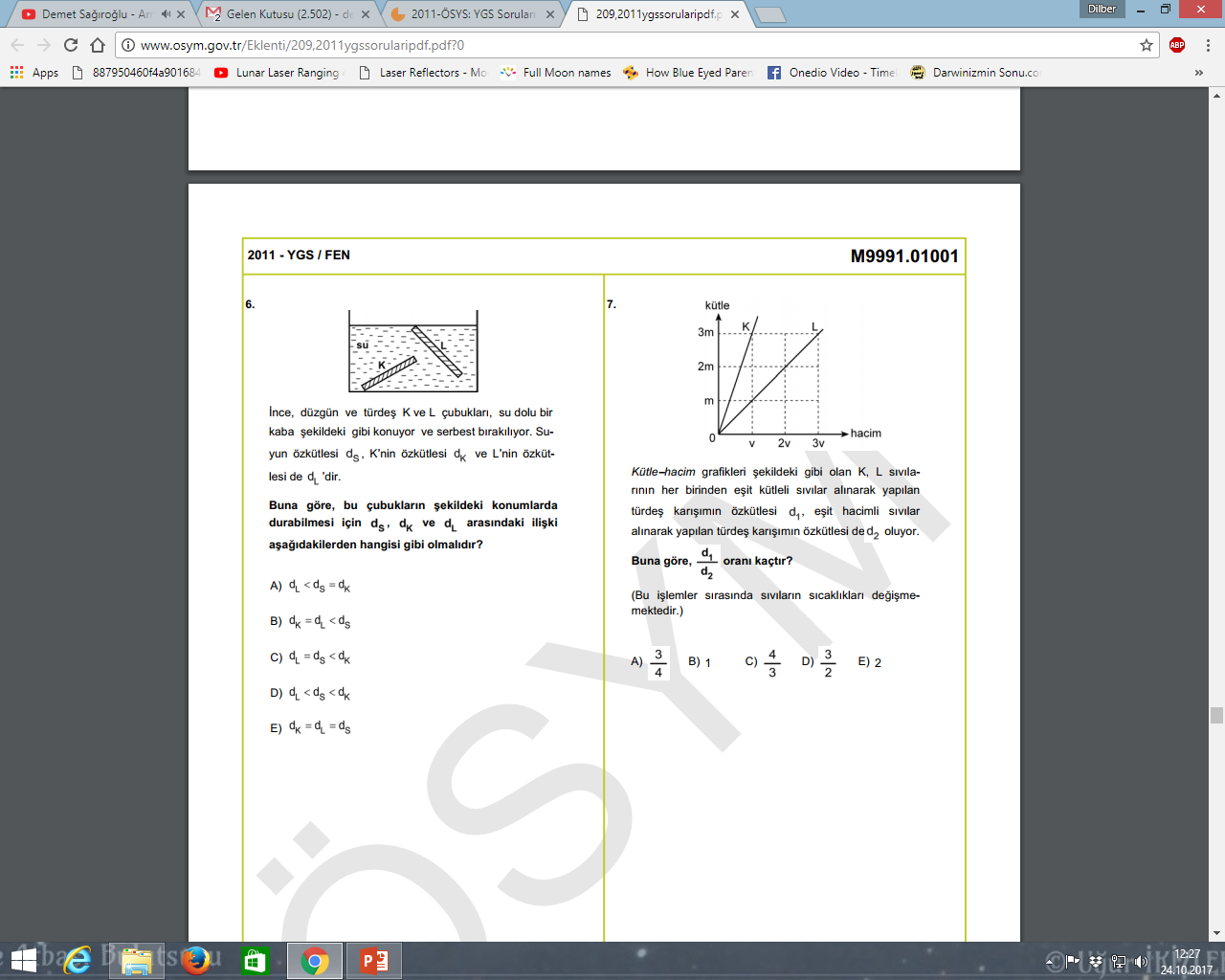 2009-fen1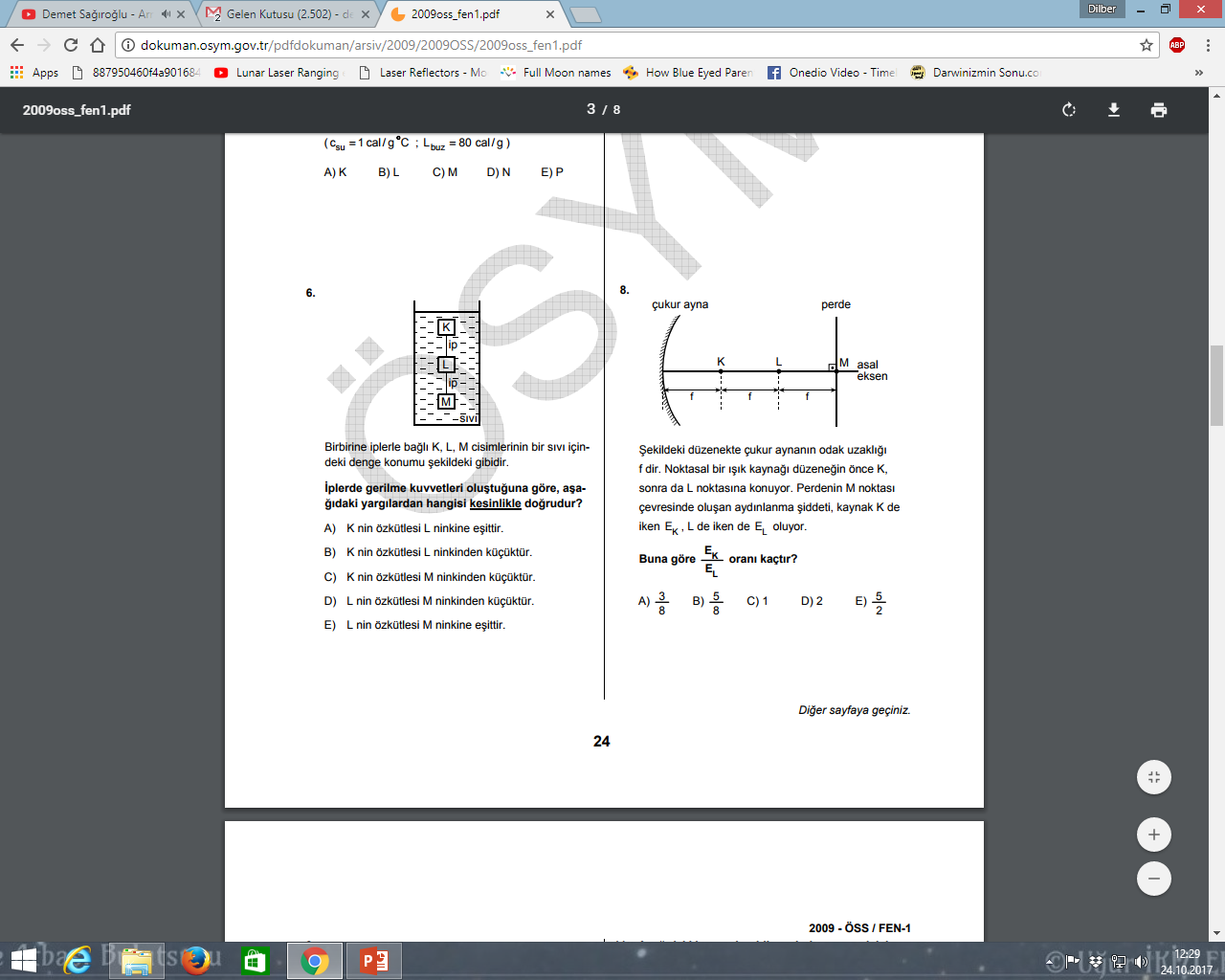 2006-fen1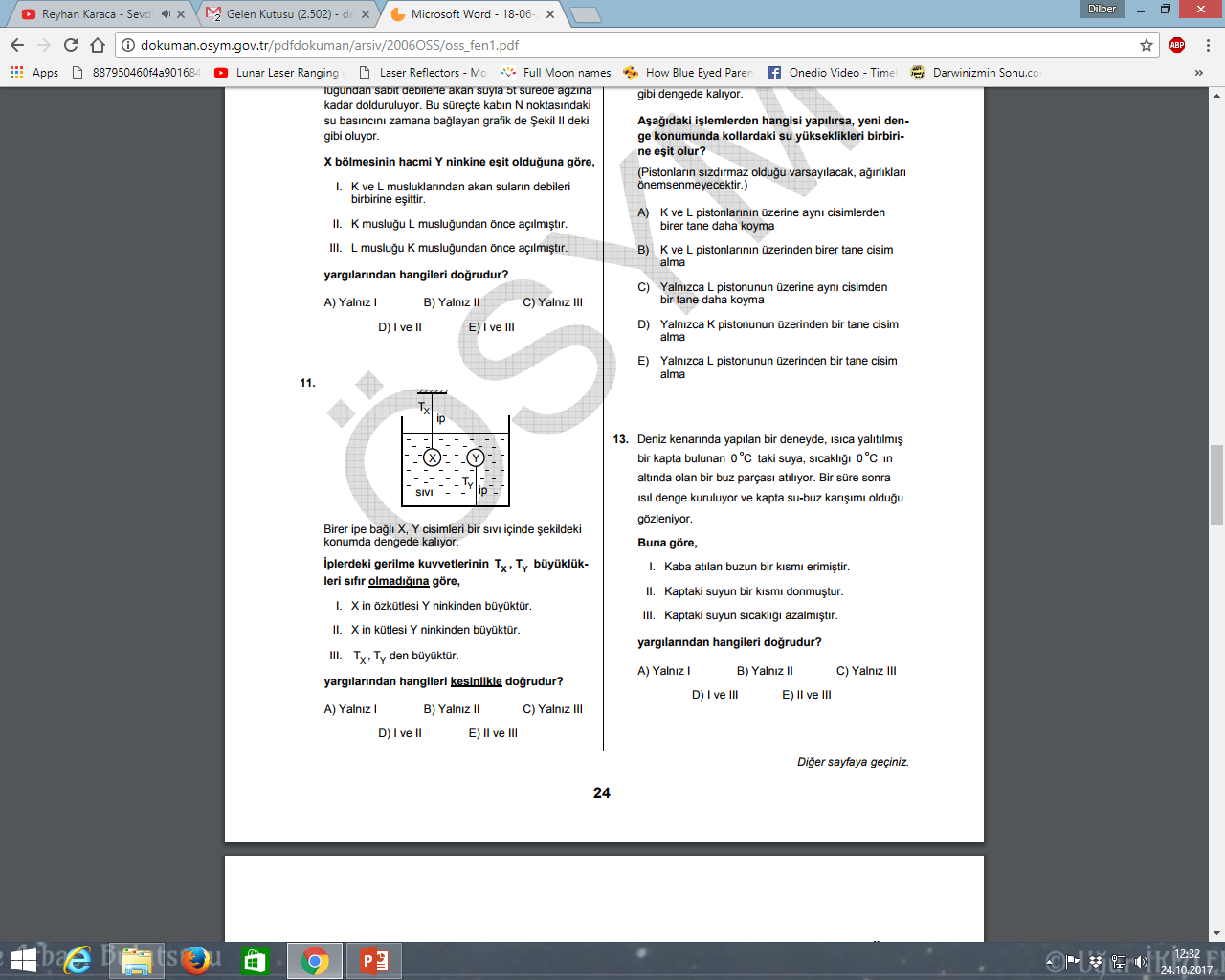 2001-öss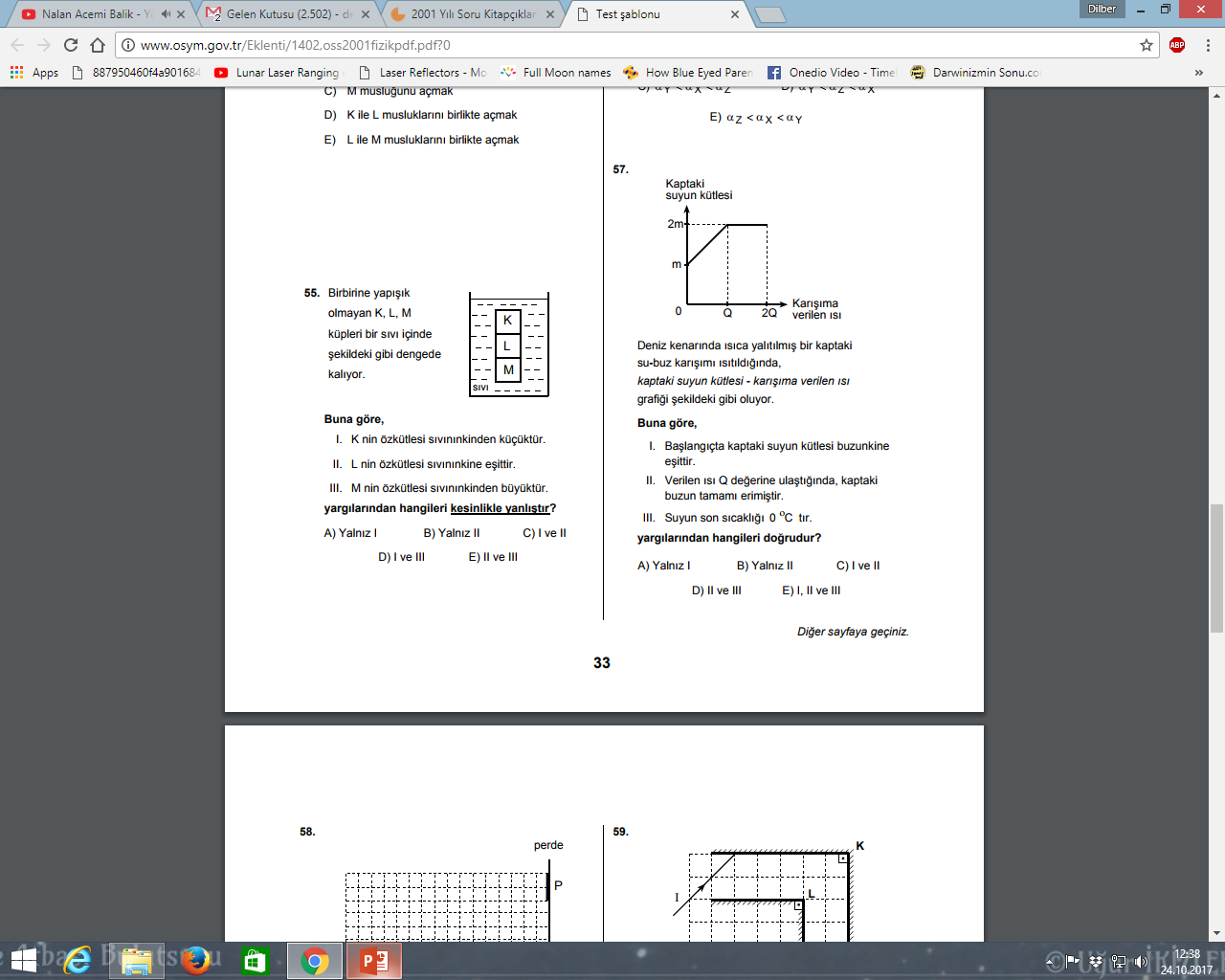 2005-öss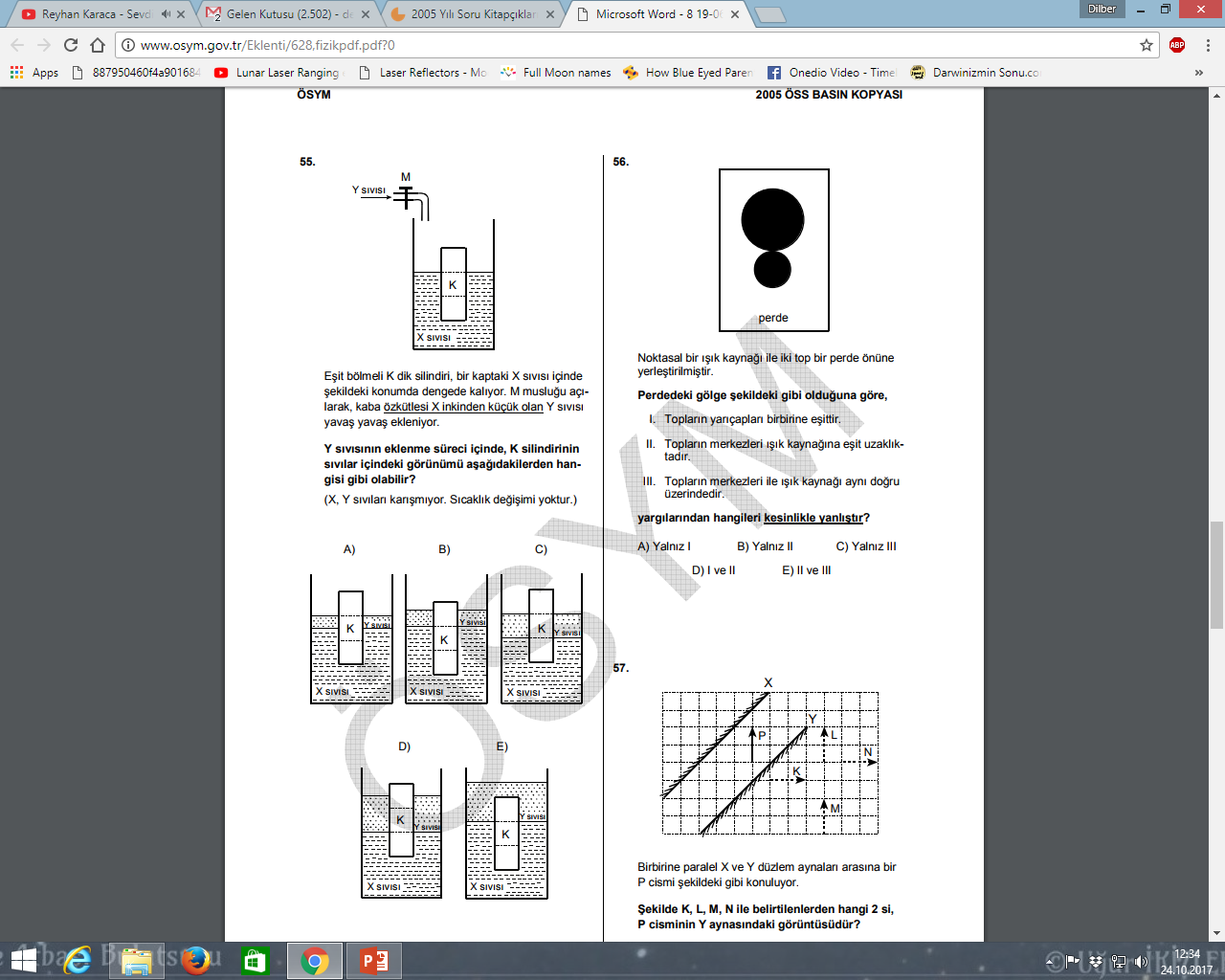 2000-öss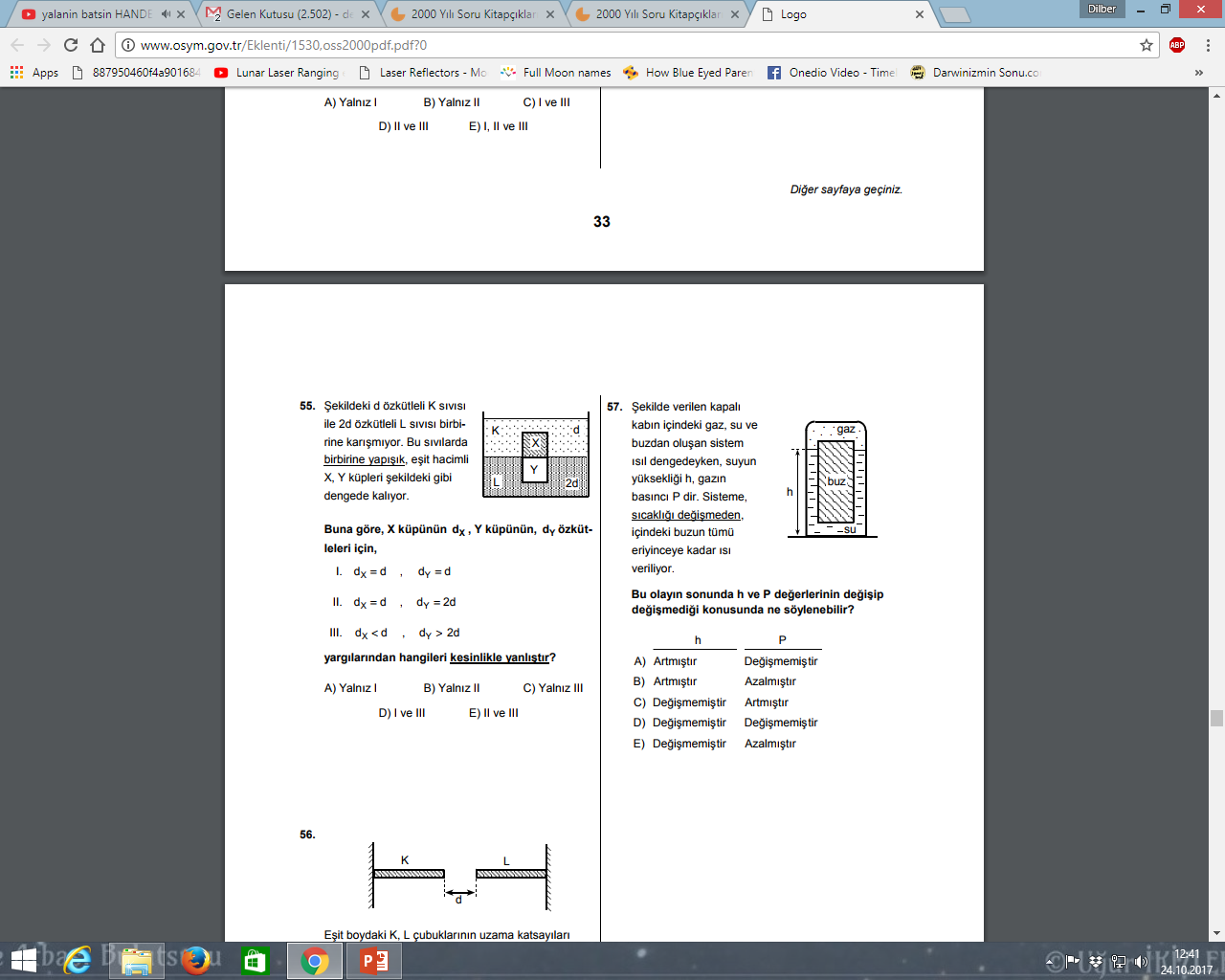 1999-öss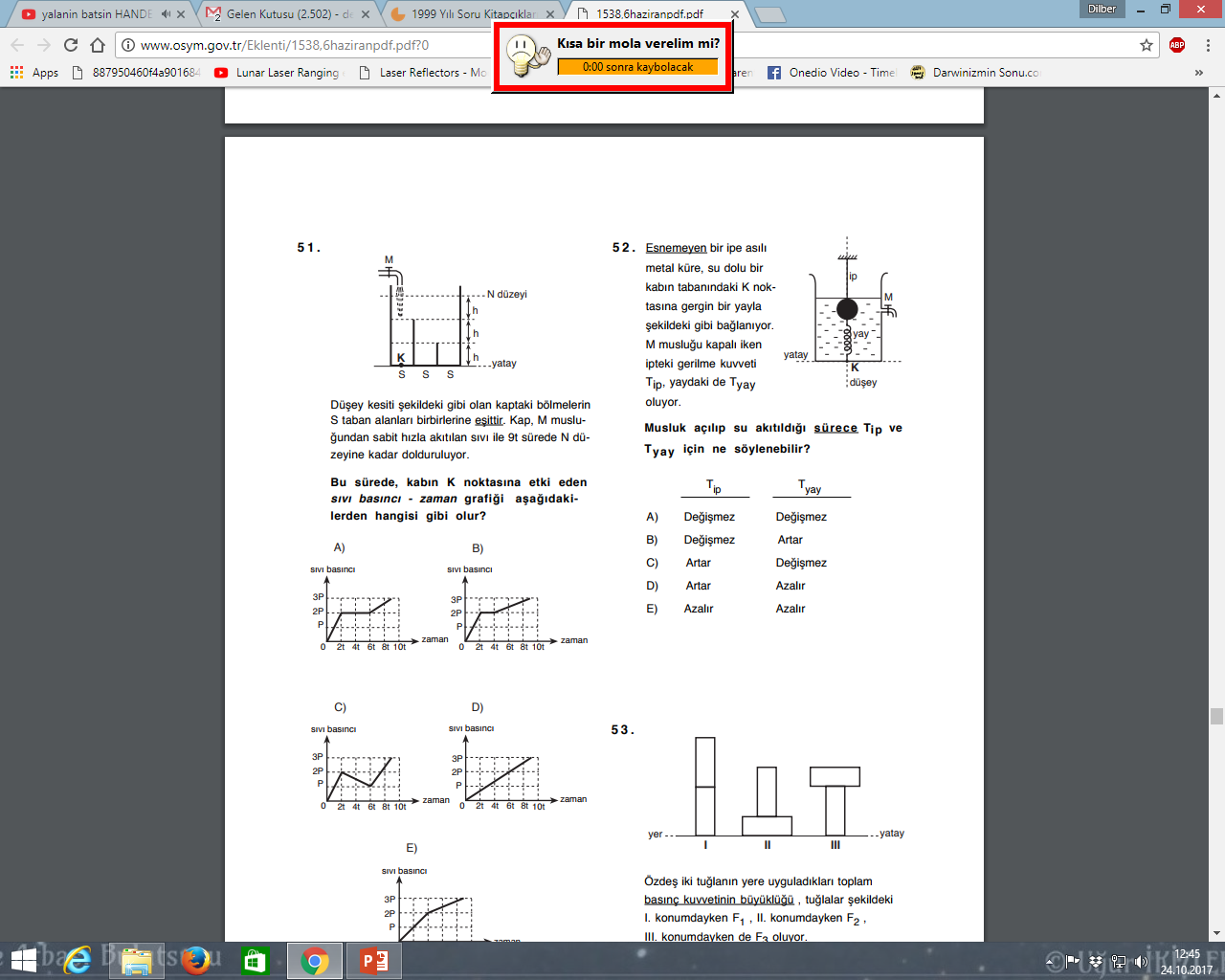 1999-öss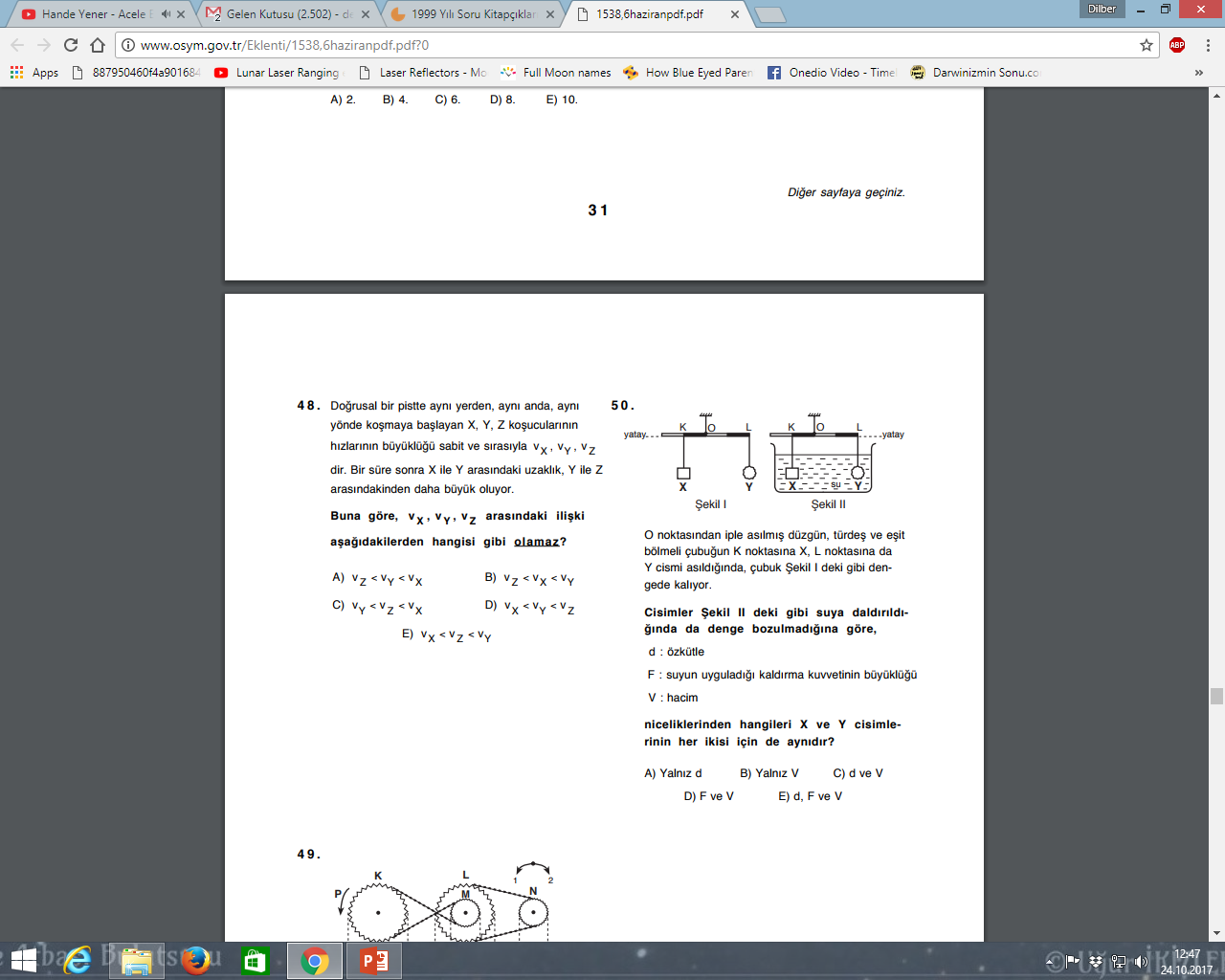 1999-öss-iptal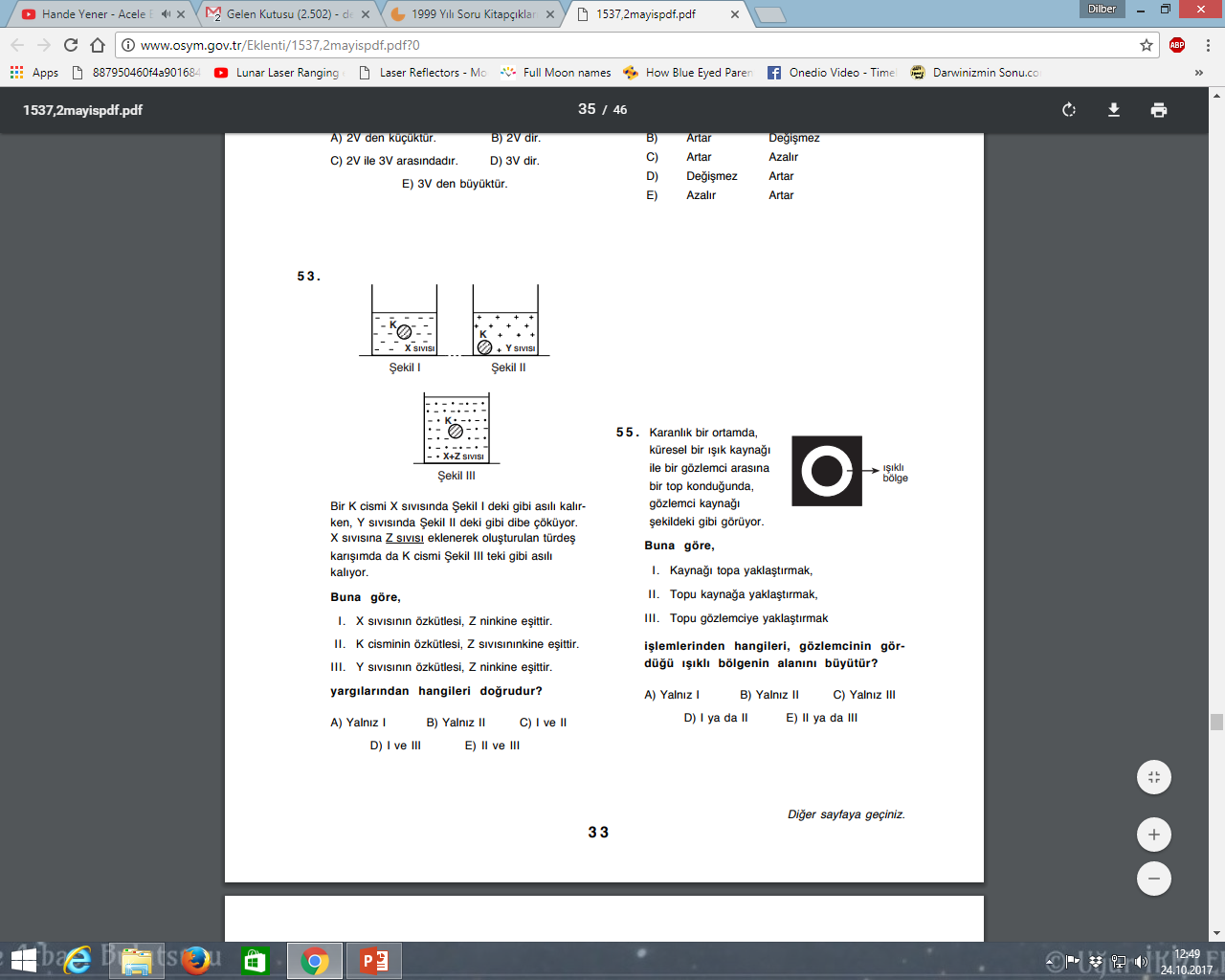 1998-öss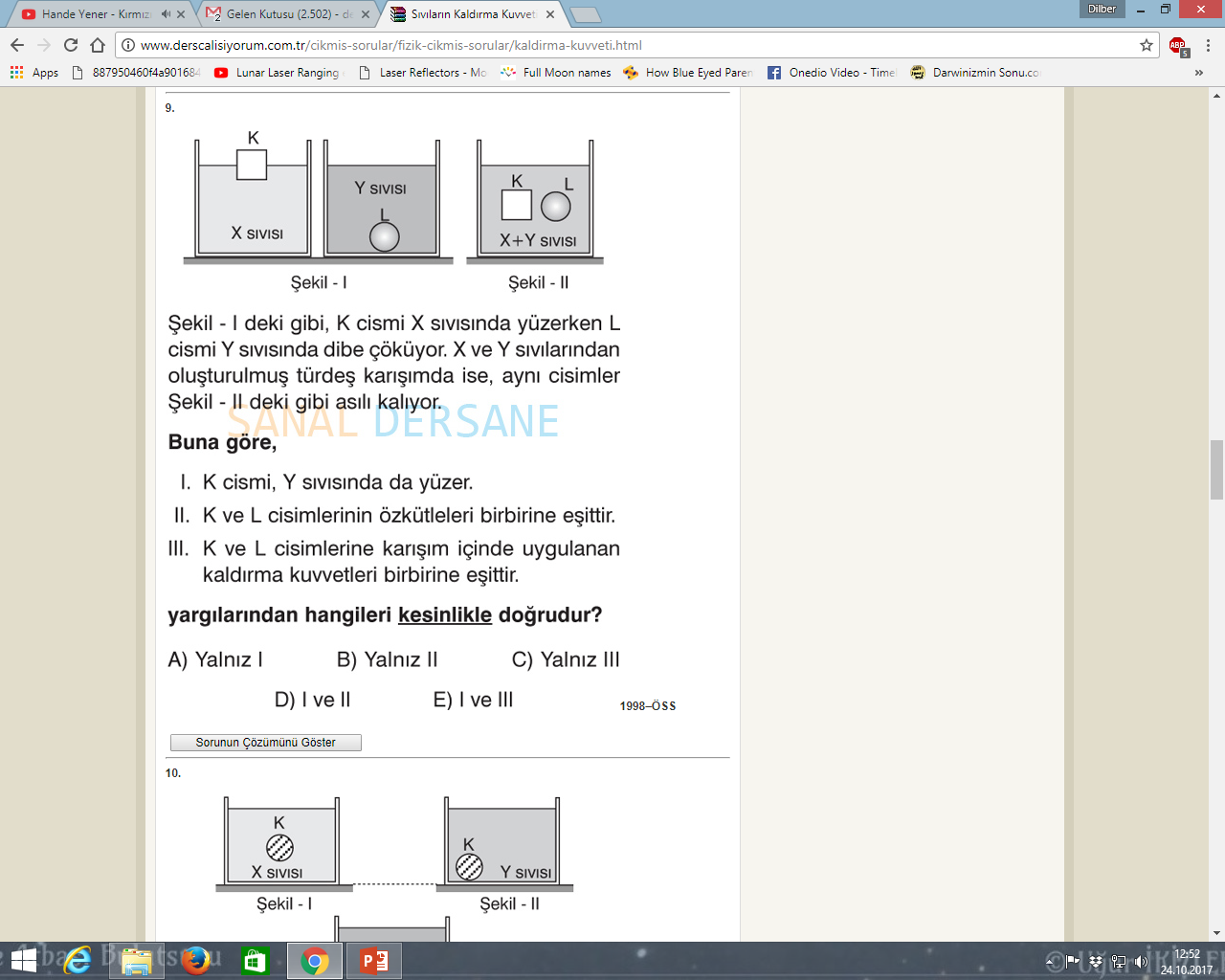 1995-öss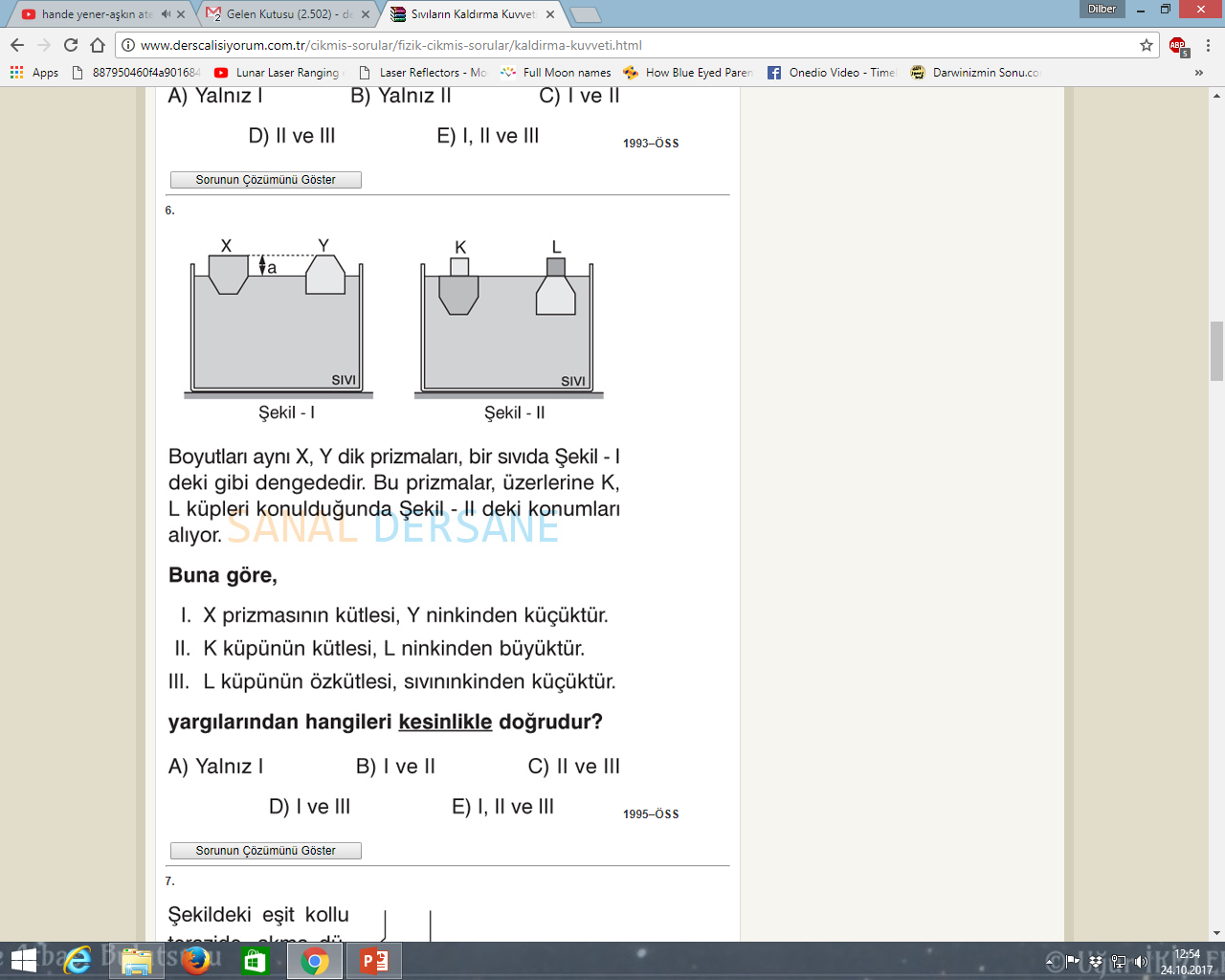 1992-öss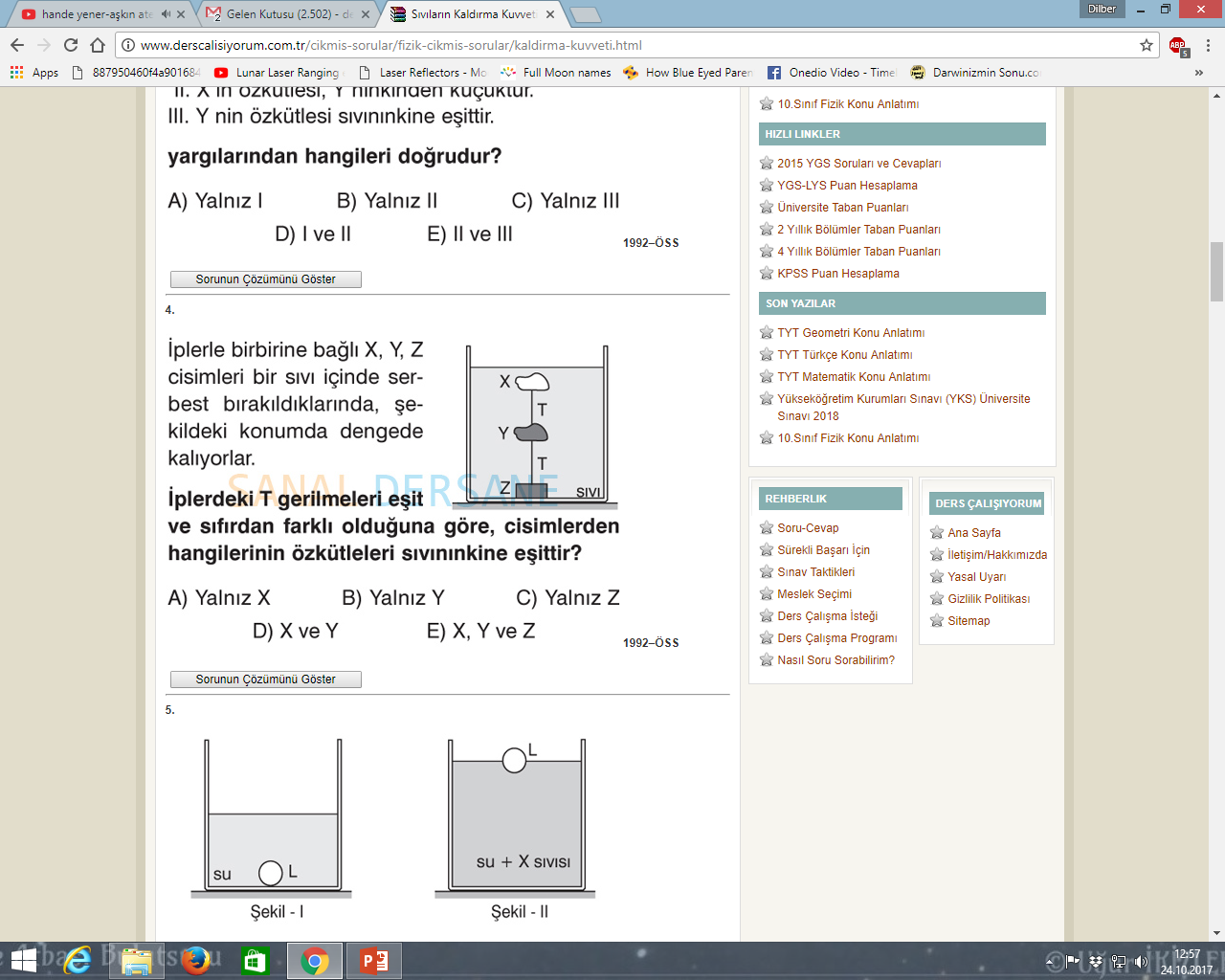 1990-öss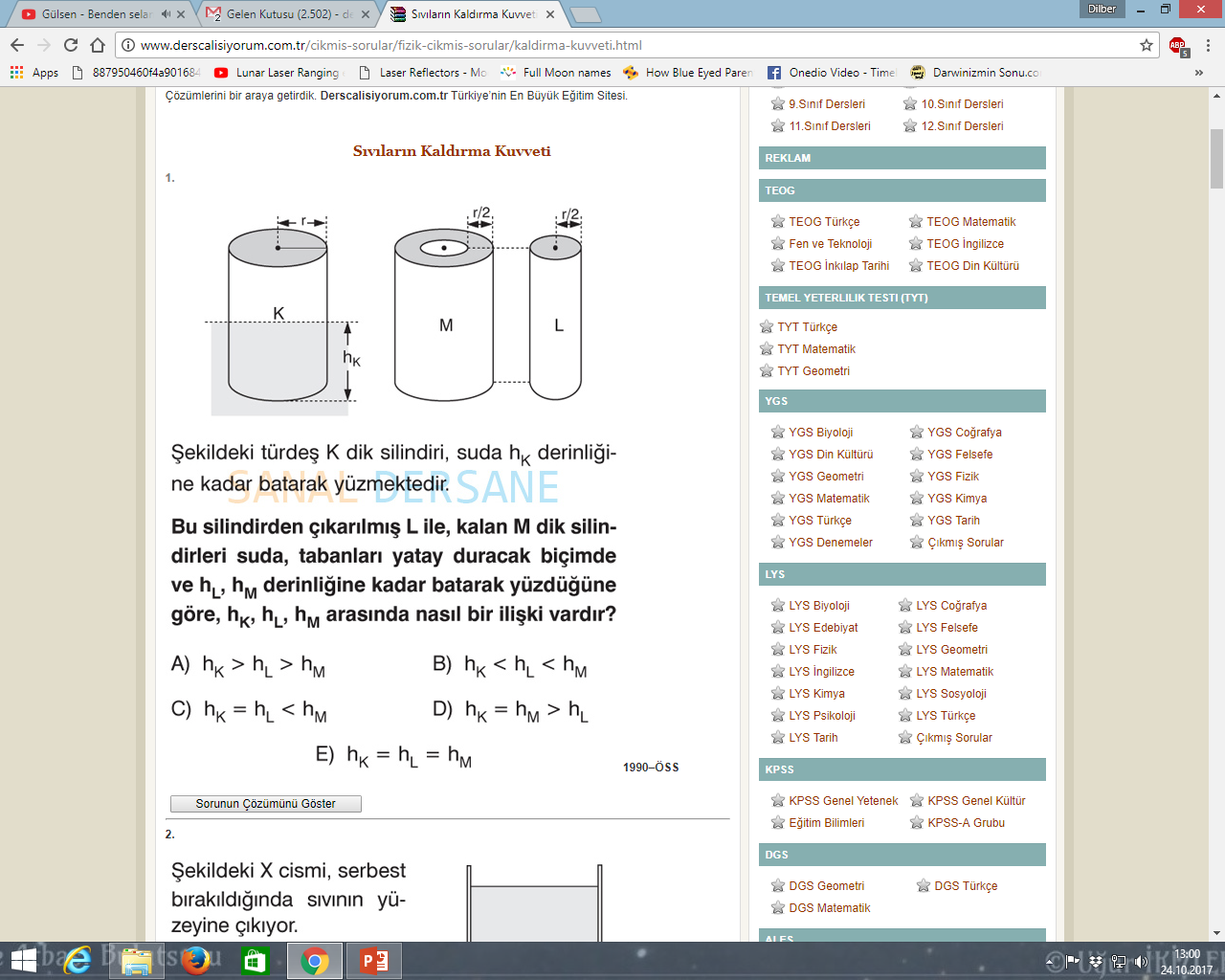 1988-öss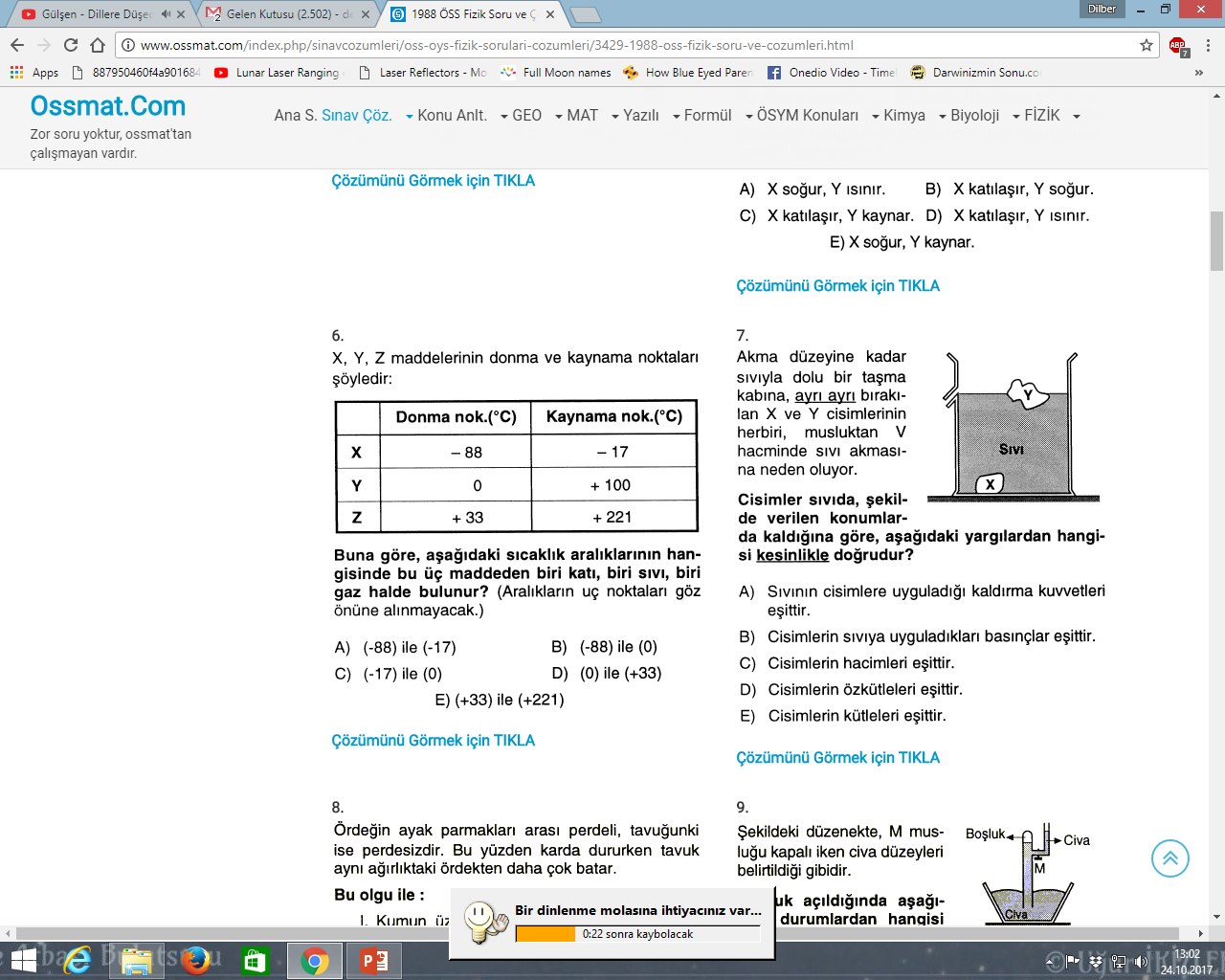 